Article Type (Please indicate the article type: Article, Review, Systematic Review, Case Report, etc.)Article TitleFirstname Lastname 1,†,‡, Firstname M. Lastname 2,† and Firstname Lastname 2,*1	Department, University, City Postal Code, State/Province (when applicable), Country/Region; E-Mail: email1@email.com2	Affiliation 2, City Postal Code, State/Province (when applicable), Country/Region; E-Mails: email2@email.com; email3@email.com†	These authors contributed equally to this work.‡	Current affiliation: when applicable*	For correspondence.ORCIDsAll authors are encouraged to provide their 16-digit ORCID (e.g., 0000-0001-2345-6789) to be included in the final published paper to distinguish them from other researchers. ORCIDs can be added during manuscript submission, or at final proofreading stage if paper is accepted for publication.Please find more information on the Instructions for Authors page.AbstractThe abstract should be a total of about 200 words maximum, one paragraph length. Do not cite references, tables, figures, or sections of the paper in the abstract. Define abbreviations at first use in the abstract (and again at first use in the text).Keywordskeyword 1; keyword 2; keyword 3 (3–10 keywords specific to the article)1. IntroductionMain text2. Materials and Methods2.1. Subheading2.1.1. SubsubheadingMain text2.1.2. SubsubheadingMain text2.1.3. Ethics StatementPlease provide approval information (including authorities that provided approval and the corresponding ethical approval code) if studies involving humans, animals, plants and other studies require ethical approval.2.2. SubheadingMain text3. Results3.1. SubheadingMain text3.2. Figures, Tables, Schemes, FormulasAll figures and tables should be cited in the main text as Figure 1, Table 1, etc. and should be placed in the main text near to the first time they are cited.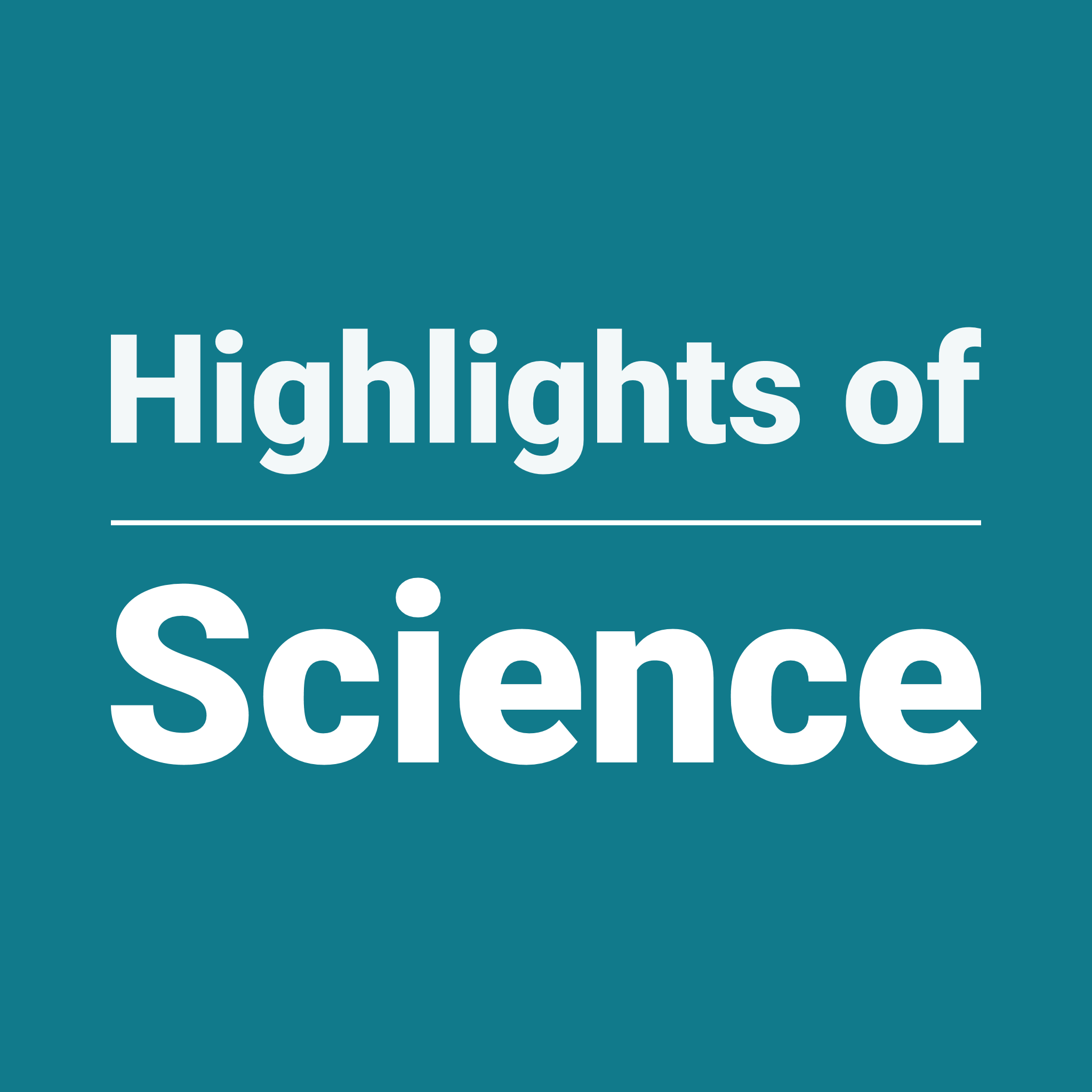 Figure 1. Caption.Table 1. Table Caption.4. DiscussionMain text5. ConclusionsMain text6. PatentsAdd the patents resulting from the work reported in this manuscript, if any.FundingAll funding resources should be identified and clarified. Please clearly indicate the financial support for the conduct of the research and/or the cover of the publication costs. If funding received, please state the following wording: “This research received no specific grant from any funding agency in the public, commercial, or not-for-profit sectors.”Data AvailabilityAuthors of peer-reviewed articles should state any data associated with an article whenever possible, i.e., where data supporting the results reported in a published article can be found, including hyperlinks to publicly archived datasets analyzed or generated during the study. In situations where no new data have been created or analyzed, such as a review, please state the following wording: "No new data were created or analyzed in this work. Data sharing is not applicable to this article."Details of data sharing policies can be found at Data and Materials Availability.Supplementary MaterialsSupplementary Materials will be peer-reviewed together with the manuscript, and will be uploaded to the published article page. All of the Supplementary Materials must be cited in the main text. The following statements will be included into the final published article:The following supplementary materials are available online at https://www.hos.pub/xxx/xxx.Figure S1: Title; Table S1: Title; Video S1: Title.AcknowledgmentsAcknowledge anyone who contributed substantially to the work but do not meet the authorship criteria. Do not include their titles. Do not include funding sources in the Acknowledgments.Author ContributionsThis section is mandatory for research articles authored by two or more authors. Please remove this section if you are the sole author.Each author should contribute substantially to the work. Authors are recommended to refer to the CRediT roles:Conceptualization: A.B.;Data curation: C.D.;Formal analysis: A.B., & C.D.;Funding acquisition: A.B., C.D., & E.F.;Investigation: A.B.;Methodology: A.B.;Project administration: A.B.;Resources: A.B.;Software: A.B.;Supervision: A.B.-C.;Validation: A.B.-C.;Visualization: A.B.;Writing – original draft: A.B.;Writing – review & editing: C.D.Conflicts of InterestAuthors must disclose and declare any personal, professional or financial conflicts of interest that may inappropriately influence the research work. If there is no conflict of interest to declare, please state the following wording: “The authors have no conflict of interest to declare.”ReferencesIn the text, reference numbers should be placed in square brackets [ ], and placed before the punctuation; for example [1], [1,2,3] or [1,3]. Do not use superscript text to indicate citations. In the references list, provide as much detail as possible if the type of reference is not one of the following. Please consider to prepare the references with a bibliography software to avoid typing mistakes and duplicates.Surname, A. A., Surname, B. B., & Surname, C. C. (Year). Title of the article. Journal Full Title, Volume(Issue), firstpage–lastpage. https://doi.org/xxxxx (when available)Surname, A. A., & Surname, B. B. (Year). Book Title (3rd ed., Vol. 1). Publisher. https://doi.org/xxxxx (when available)Surname, A. A., & Surname, B. B. (Eds.). (Year). Book Title (3rd ed., Vol. 1). Publisher. https://doi.org/xxxxx (when available)Surname, A. A., & Surname, B. B. (Year). Title of the chapter. In A. A. Editor & B. B. Editor (Eds.), Book Title (3rd ed., Vol. 1, pp. firstpage–lastpage). Publisher. https://doi.org/xxxxx (when available)Surname, A. A., & Surname, B. B. (Year of the draft written). Title of Unpublished Work. Status (Unpublished manuscript; Manuscript in preparation; Manuscript submitted for publication).Surname, A. A., & Surname, B. B. (in press). Title of Accepted Work. Journal Full Title.Surname, A. A., Surname, B. B., & Surname, C. C. (Day Month Year). Title of Presentation. Name of Conference, City, Country/Region. https://doi.org/xxxxx (when available)Surname, A. A., Surname, B. B., & Surname, C. C. (Year). Title of Presentation. In A. A. Editor, B. B. Editor, & C. C. Editor (Eds.), Book Title (pp. firstpage–lastpage). Publisher. https://doi.org/xxxxx (when available)Surname, A. A., Surname, B. B., & Surname, C. C. (Year). Title of Presentation. Journal Full Title, Volume(Issue), firstpage–lastpage. https://doi.org/xxxxx (when available)Surname, A. A. (Year). Title of Thesis [Level of Thesis]. Degree-Granting University.Surname, A. A. (Year). Title of Thesis [Level of Thesis, Degree-Granting University]. Name of Repository. Website URL (accessed Day Month Year).Surname, A. A., Surname, B. B., & Surname, C. C. (Day Month Year). Title of Newspaper Article. Newspaper Title. Website URL (accessed Day Month Year).Surname, A. A. (Year). Title of Site. Website Name. Website URL (accessed Day Month Year).Appendix AThere can be more than one appendix. Each appendix must be labeled with a letter (A, B, C, etc.). All of the appendices must be cited in the main text.If appendices include tables or figures, treat them as they would be treated in the main text. Exception to the tables/figures numbering rule: add the letter of the appendix (A, B, C, etc.) to the figure or table number (e.g., Figure A1, Table A1 would be the first figure and table in Appendix A, respectively).Figure A1. Caption.Table A1. Table Caption.Instructions for Authors: https://www.hos.pub/ho/clinical-medicine/instructionsHeader 1Header 2Header 3(1)Header 1Header 2Header 3